Regeneration ServicesThe London Borough of BarnetBarnet HouseLondon N20 0EJcontact:             Susan Huntertel:                     0208 359 4255e-mail:               susan.hunter@barnet.gov.ukdate:                  13th January 2017our reference:   Pramshedyour reference:	Without prejudice and subject to contractDear Pram shed - Granville Road New Housing Development Further to our previous correspondence, I am writing in regard to the pram shed that we understand you own within the Granville Road New Housing Development. Planning permission has been obtained for the new development, which involves the demolition of some of the existing pram sheds as well as Barnet Council assets. The Regeneration and Growth Committee have recently authorised a Compulsory Purchase Order (CPO) for the Granville Road pram sheds and Beech Court. We will write to you again in due course explaining this process in more detail.  However, it is our preference to avoid CPO action and we invite you to accept our offer of £3,500 to purchase your pram shed. This is the same price we have paid to other pram shed leaseholders. This offer is inclusive of your legal, surveying and other associated costs, and will only be paid to you on legal completion of the transfer.However, if you would prefer a replacement pram shed within the new development, please let us know as soon as possible. We only have a limited number available. In order to progress matters, please respond to us within 28 days confirming that you are the rightful owner and that you are willing to enter into discussions with us. If we do not hear from you within 28 days we will assume that you have no interest in this pram shed.Should you have any questions, please get in touch using the contact details above.  Thank you in advance for your co-operation.Yours sincerely,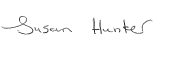 Susan HunterRegeneration Officer